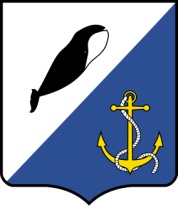 АДМИНИСТРАЦИЯПРОВИДЕНСКОГО ГОРОДСКОГО ОКРУГАПОСТАНОВЛЕНИЕ  В соответствии со статьей 78 Бюджетного кодекса Российской Федерации, статьями 14,15 Федерального закона от 6 октября 2003 года             № 131 -ФЗ «Об общих принципах организации местного самоуправления в Российской Федерации», в целях исполнения Постановления Правительства Чукотского автономного округа от 21 октября 2013 года № 411 (с изменениями от 26.02.2016 года № 88, от 21.03.2017 года № 116), Закона Чукотского автономного округа от 19 декабря 2016 года №133-03 «Об окружном бюджете на 2017 и плановый период 2018 2019 годов», руководствуясь Уставом Провиденского городского округа, администрация  Провиденского городского округаПОСТАНОВЛЯЕТ:              1. Утвердить:1.1.	Порядок предоставления финансовой поддержки на производство социально-значимых видов хлеба на территории Провиденского городского округа согласно Приложению 1 к настоящему постановлению;1.2. Нормативные расходные коэффициенты на электрическую энергию для производителей социально-значимых видов хлеба, согласно приложению 2 к настоящему постановлению	1.3 Норматив расхода муки на выпечку социально-значимых видов хлеба, согласно приложению 3 к настоящему постановлению;	2.	Определить Управление промышленной политики, сельского хозяйства, продовольствия и торговли администрации Провиденского городского округа Уполномоченным   органом по предоставлению финансовой поддержки на производство социально-значимых видов хлеба.3.	Признать утратившим силу:- постановление администрации Провиденского городского округа от 28 марта 2016г. № 84 «Об утверждении Порядка предоставления финансовой поддержки на производство социально-значимых видов хлеба на территории Провиденского городского округа»;4	 Настоящее постановление вступает в силу с момента обнародования и распространяет свое действие на правоотношения, возникшие с 1 января 2017 года.5.	Настоящее постановление разместить на официальном сайте администрации Провиденского городского округа. 6.	Контроль за исполнением настоящего постановления возложить на Управление промышленной политики, сельского хозяйства, продовольствия и торговли администрации Провиденского городского округа (В.В. Парамонова)Глава администрации                                                                 С.А. ШестопаловРазослано: дело; Управление промышленной политики, сельского хозяйства, продовольствия и торговли администрации Провиденского городского округа, Управление финансов, экономики и имущественных отношений администрации Провиденского городского округа, ООО «Берингов пролив», МП «Пищевик» ПОРЯДОКпредоставления субсидии из бюджета Провиденского городского на финансовую поддержку производства социально значимых видов хлеба 1. Общие положения1.1. Настоящий Порядок определяет условия и механизм предоставления и распределения субсидии из бюджета Провиденского городского округа, производителям социально значимых видов хлеба, на финансовую поддержку производства социально значимых видов хлеба (далее – Порядок).1.2. Субсидии на финансовую поддержку производства социально значимых видов хлеба (далее – субсидия, субсидии) предоставляются в целях стабилизации и сдерживания розничных цен на социально-значимые виды хлеба, а также бесперебойного круглогодичного обеспечения населения социально-значимыми видами хлеба.Субсидии предоставляются в пределах бюджетных ассигнований и лимитов бюджетных обязательств, утверждённых на эти цели в бюджете Провиденского городского округа.1.3. Субсидии имеют заявительный характер и предоставляются юридическим лицам независимо от организационно-правовой формы и индивидуальным предпринимателям (за исключением организаций и индивидуальных предпринимателей, занятых в сфере общественного питания), осуществляющим производство социально значимых видов хлеба (далее - производители хлеба) в населенных пунктах Провиденского городского округа.1.4. Субсидии направляются на возмещение производителю хлеба части затрат, связанных с производством социально значимых видов хлеба, и не компенсируемых доходом от его реализации, в том числе:1) на электрическую энергию, использованную на технологические нужды;2) на муку, использованную на  производство социально значимых видов хлеба по нормативам расхода согласно приложению 1 к настоящему Порядку.Субсидии предоставляются при условии реализации (отпуска) социально значимых видов хлеба в розничную сеть по цене ниже фактической себестоимости и не выше 72,0 рублей (без НДС и торговой надбавки) за 1 килограмм.1.5. В целях реализации настоящего Порядка применяются следующие понятия:социально значимые виды хлеба – виды хлеба, включенные в Перечень социально значимых видов хлеба, на которые устанавливается предельная розничная торговая надбавка к отпускной цене производителя хлеба, утверждённый Постановлением Правительства Чукотского автономного округа от 25 декабря 2015 года № 643 «О предельном размере розничной торговой надбавки на социально значимые виды хлеба, реализуемые на территории Чукотского автономного округа».Уполномоченный орган - Управление промышленной политики, сельского хозяйства продовольствия и торговли администрации Провиденского городского округа.	1.6.  Главным распорядителем средств бюджета Провиденского городского округа является администрация Провиденского городского округа (далее - Администрация).2. Порядок определения размера  предоставляемой субсидии. 2.1. Размер  субсидии, предоставляемой производителю хлеба (Схл), определяется как сумма ставки субсидии на возмещение по нормативу затрат на электрическую энергию и ставки субсидии на возмещение по нормативу затрат на муку, использованных на производство социально значимых видов хлеба, и определяется по следующей формуле:Схл = (Сэл + См), где:Сэл – ставка субсидии на возмещение по нормативу затрат на электрическую энергию;См – ставка субсидии на возмещение по нормативу затрат на муку.2.2. Ставка субсидии на возмещение по нормативу затрат на электрическую энергию (Сэл) определяется по следующей формуле:Сэл = (Vхл x Нэ x Т x К), где:Vхл – объём произведенного за отчётный период хлеба, килограмм;Нэ – нормативный расходный коэффициент на электрическую энергию, рассчитываемый уполномоченным органом как отношение потребляемой мощности печи (кВт) к ее производительности (кг/час), ((кВт x час)/кг). Данные показатели определяются на основе технического паспорта печи, используемой каждым производителем хлеба.Для расчётов применяется величина производительности (кг/час) для вида хлеба «хлеб пшеничный». В случае отсутствия указания в техническом паспорте величины производительности с единицей измерения (кг/час) и наличия величины производительности с единицей измерения (шт./за одну выпечку) для расчётов принимается величина производительности с единицей измерения (шт./за одну выпечку) для вида хлеба «хлеб пшеничный» и/или «ржано-пшеничный», умноженная на поправочный коэффициент 0,7. Либо, если указана производительность для одного, но иного вида хлеба, то производительность (кг/час) определяется умножением величины массы единицы хлеба (в кг) и производительности печи для данного вида хлеба (штук/за одну выпечку).В случае отсутствия технического паспорта или информации в нем о мощности и/или производительности печи используются данные, определяемые на основании акта, составляемого комиссией, возглавляемой руководителем производителя хлеба, с включением в ее состав представителя Уполномоченного органа.В акте должны быть отражены: потребляемая мощность печи (кВт) и/или ее производительность для вида хлеба «хлеб пшеничный» (кг/час).Нормативный расходный коэффициент на электрическую энергию утверждается Уполномоченным органом.Т – утверждённый тариф на электрическую энергию в населенном пункте, где осуществляет свою деятельность производитель хлеба, рублей за кВт/час;К – поправочный коэффициент на разогрев, технологический простой и неполную загрузку печи в размере 1,2;2.3. Ставка субсидии на возмещение по нормативу затрат на муку (См), использованную на производство социально значимых видов хлеба, определяется по следующей формуле:                     См = SUM x SUM Vхлi x Нмj x СПмj, где:                          i=1   j=1i – вид хлеба;j – сорт муки;Vхлi – объём произведенного за отчётный период соответствующего вида хлеба, килограмм;Нмj – норматив расхода соответствующего сорта муки на  произведенного хлеба, килограмм;СПмj – стоимость  соответствующего сорта муки, учитываемая при производстве социально значимых видов хлеба, рублей. При этом, в расчёт стоимости  соответствующего сорта муки для целей расчёта субсидии:1) допускается включение следующих видов расходов:расходы на закупку (закупочная цена); расходы по доставке от места закупки до места производства социально значимых видов хлеба;расходы на оплату погрузо-разгрузочных работ;расходы по хранению, в том числе коммунальные платежи;2) не могут включаться расходы, возмещаемые из бюджета любого уровня путем предоставления других субсидий или иными способами.Сведения представляются производителем хлеба в соответствии с учетными данными бухгалтерского учета Уполномоченному органу в порядке, установленном Уполномоченным органом.Предельные нормативы стоимости  соответствующего сорта муки, для целей расчёта субсидии, рассчитываются и утверждаются Уполномоченным органом для каждого производителя хлеба, включенного в Перечень производителей социально значимых видов хлеба – получателей финансовой поддержки. При этом учитываются фактические затраты каждого производителя хлеба на муку при производстве социально значимых видов хлеба в соответствующем населенном пункте.Стоимость  соответствующего сорта муки, учитываемая при производстве социально значимых видов хлеба, не должна превышать предельные нормативы стоимости  соответствующего сорта муки, утверждаемые Уполномоченным органом для целей расчёта субсидии.Предельные нормативы стоимости  соответствующего сорта муки, учитываемой при производстве социально значимых видов хлеба, рассчитанные в соответствии с настоящим пунктом, доводятся Уполномоченным органом до производителя хлеба в течение 10 рабочих дней со дня их утверждения.2.4. Расчёт затрат, подлежащих субсидированию, осуществляется без учёта налога на добавленную стоимость (НДС) для производителей хлеба, применяющих общую систему налогообложения и являющихся плательщиками НДС.2.5. Размер  финансовой поддержки производителю  хлеба  за счет средств окружного бюджета (Схло ) определяется по формуле:Схло  = Схл x (1 – Дn / 100), где:Дn – доля софинансирования расходного обязательства за счет средств местного бюджета в процентах (не менее 1 процента).3. Порядок и условия предоставления субсидии3.1. Субсидия предоставляется производителям хлеба, обратившимся за предоставлением финансовой поддержки и заключившим Соглашение о предоставлении финансовой поддержки на производство социально значимых видов хлеба из средств  бюджета Провиденского городского округа (далее Соглашение) и включенных в Перечень производителей социально-значимых видов хлеба приложение 2 утвержденный Постановлением администрации Провиденского городского округа.3.2. Для выделения субсидии из бюджета Провиденского городского округа, Производители:1) в срок до 25 марта текущего финансового года представляет в Уполномоченный орган:а) заявление на получение финансовой поддержки производства социально значимых видов хлеба, по форме согласно приложению 8 к настоящему Порядку;б) копии частей технического паспорта печи (печей), используемой при производстве хлеба, заверенные производителем хлеба, содержащих следующие сведения: марка хлебной печи, потребляемая мощность и ее производительность, а в случае отсутствия технического паспорта или информации в нем о мощности и/или производительности печи – акт;в) заявку на выделение субсидии на планируемый год получения финансовой поддержки по форме согласно приложению 3 к настоящему Порядку; г) расчёт возмещаемых затрат на производство социально значимых видов хлеба по прогнозируемым нормативам затрат на планируемый год получения финансовой поддержки по форме согласно приложению 4 к настоящему Порядку;д) прогноз предельных нормативов стоимости  соответствующего сорта муки – в целях расчёта субсидии на планируемый год получения финансовой поддержки;е) копии расчётов доходов и расходов по производству социально значимых видов хлеба на планируемый год получения финансовой поддержки по форме согласно приложению 5 к настоящему Порядку по каждому населенному пункту;3.3. Финансовая поддержка в форме субсидии предоставляется каждому обратившемуся в Уполномоченный орган производителю хлеба в соответствии с настоящим Порядком, при условии соблюдения производителем хлеба следующих требований на день подачи заявления:а) регистрация и осуществление деятельности на территории Чукотского автономного округа;б) в отношении юридического лица (индивидуального предпринимателя) не проводятся процедуры ликвидации, отсутствует решение арбитражного суда о признании несостоятельным (банкротом) и открытии конкурсного производства, не приостановлена деятельность в порядке, предусмотренном Кодексом РФ об административных правонарушениях.   3.4. Уполномоченный орган:1) в течение 5 рабочих дней рассматривает документы, представленные в соответствии с подпунктом 1 пункта 3.2 настоящего раздела, проводит проверку документов на соответствие требованиям, установленным настоящим Порядком. При наличии замечаний к документам возвращает их на доработку, установив срок для доработки, не превышающий 5 рабочих дней; 2) по результатам проверки принимает решение о предоставлении или отказе в предоставлении заявителю финансовой поддержки производства социально значимых видов хлеба. Основаниями для отказа предоставления заявителю финансовой поддержки являются:а) непредставление или неполное представление документов, указанных в подпункте 3.2 настоящего Порядка;б) неполное представление сведений в документах, предусмотренных пунктом 3.2 настоящего Порядка;представление недостоверных сведений в документах, предусмотренных пунктом 3.2 настоящего Порядка;3) в течение 5 рабочих дней с момента принятия решения направляет производителю хлеба Уведомление о предоставлении или отказе в предоставлении финансовой поддержки производства социально значимых видов хлеба с указанием основания для отказа. Отказ в предоставлении финансовой поддержки не является препятствием для повторной подачи документов, указанных в пункте 3.2. настоящего Порядка, при условии устранения оснований, вызвавших отказ.3.5. В случае изменения показателей, представляемых в Уполномоченный орган (изменение технических параметров печи или ее замена, внесение изменений), производитель социально значимых видов хлеба представляет обновленные документы в Уполномоченный орган в течение 10 рабочих дней с момента внесения изменений.4. Порядок перечисления субсидии4.1. На основании утвержденного перечня Получателей субсидий Уполномоченный орган заключает с каждым производителем хлеба Соглашение в соответствии с типовой формой утвержденной Порядком финансового органа Провиденского городского органа о предоставлении финансовой поддержки на производство социально-значимых видов хлеба из средств бюджета Провиденского городского округа.4.2. Получатели бюджетной субсидии представляет  Уполномоченному органу  ежеквартально, до 25 числа месяца, следующего за отчетным кварталом, а за IV квартал - до 5 декабря текущего года (предварительный), а по итогам года - до 10 февраля года, следующего за отчетным годом (итоговый):заявку на перечисление субсидии на финансовую поддержку социально значимых видов хлеба по форме согласно приложениям 6 к настоящему Порядку;расчет возмещаемых затрат на производство социально значимых видов хлеба по нормативам затрат за отчетный период (квартал, полугодие, 9 месяцев и год) по форме согласно приложению 4 к настоящему Порядку;расчетов доходов и расходов по производству хлеба по форме согласно приложению 7 к настоящему Порядку.Уполномоченный орган  имеет право запрашивать иные сведения, необходимые для предоставления Бюджетной субсидии.4.3. Уполномоченный орган  осуществляет проверку документов, указанных в пункте 4.2 настоящего Порядка и, в случае отсутствия замечаний, направляет в Департамент промышленной и сельскохозяйственной политики Чукотского автономного округа заявку на выделение субсидии бюджету Провиденского городского округа.4.4. Уполномоченный орган  после получения субсидии от Департамента промышленной и сельскохозяйственной политики в течение трех рабочих дней осуществляет перечисление денежных средств из бюджета Провиденского городского округа за счет средств, поступивших из окружного бюджета, и собственных средств бюджета Провиденского городского округа, на счета Получателей бюджетной субсидии, указанные в Соглашениях. 4.5. В целях недопущения образования кредиторской задолженности на конец текущего года Уполномоченный орган,  в пределах бюджетных ассигнований, предусмотренных в бюджете Провиденского городского округа на текущий год на цели, определенные настоящим Порядком, производит авансовый платеж за последний квартал текущего года на основании предварительной заявки на перечисление Бюджетной субсидии на финансовую поддержку социально значимых видов хлеба. В случае превышения размера авансового платежа над размером фактически сложившейся суммы субсидии, разница между предварительно рассчитанной суммой субсидии и фактически сложившейся подлежит возврату в бюджет Провиденского городского округа.В случае превышения фактически сложившейся суммы субсидии над размером авансового платежа, возмещение разницы между предварительно рассчитанной суммой субсидии и фактически сложившейся не производится.4.6. В случае если неиспользованный остаток субсидии не перечислен в доход бюджета Провиденского городского округа, этот остаток подлежит взысканию в судебном порядке в соответствии с законодательством Российской Федерации.4.7.Производитель  представляет в Уполномоченный орган по формам, установленным Соглашением:по итогам отчетного года в срок до 10 февраля текущего финансового года, отчёт о достижении показателя результативности предоставления субсидии.5.  Порядок возврата субсидии 	5.1. Не использованный по состоянию на 1 января текущего финансового года остаток субсидии подлежит возврату в бюджет Провиденского городского округа в случаях предусмотренным в Соглашении о предоставлении субсидии на финансовую поддержку производства социально значимых видов хлеба на территории Провиденского городского округа. 5.2. Возврат субсидий осуществляется в следующем порядке:Уполномоченный орган в течение 10 дней со дня выявления случаев, определенных пунктом  3.4. настоящего Порядка, направляет производителю хлеба - Получателю субсидии письменное уведомление об обнаруженных фактах нарушения.Получатель субсидии в течение 20 дней со дня получения письменного уведомления обязан перечислить сумму необоснованно предоставленной субсидии на лицевой счет Уполномоченного органа.В случае если Получатель субсидии не перечислил в установленный срок сумму необоснованно полученной субсидии, денежные средства взыскиваются в судебном порядке в соответствии с законодательством Российской Федерации.5.3. В случае нарушения получателями предусмотренных пунктом 3 настоящего Порядка субсидий условий, соответствующие средства подлежат возврату  в порядке, определенном  пп.  5.2  в бюджет Провиденского городского округа.		6. Требования к отчетности6.1 Главный распорядитель  бюджетных средств устанавливает в Соглашении порядок, сроки и формы представления Получателем субсидии отчетности об использовании средств, полученных в виде субсидии из бюджета Провиденского городского округа, подтверждающих осуществление расходов на направления, указанные в пункте 1.4 настоящего Порядка.          6.2. Исполнитель несет ответственность за достоверность сведений, содержащихся в предоставляемых для получения субсидии документах, отчетных документах об использовании субсидии в соответствии с законодательством Российской Федерации..             7. Контроль за соблюдением условий, целей, порядка предоставления субсидии и целевым использованием субсидии7.1. Контроль за целевым использованием средств Получателем субсидии, выделенных из бюджета Провиденского городского округа, осуществляет Уполномоченный орган.7.2. Уполномоченный орган, в целях контроля за целевым использованием средств, выделенных из бюджета Провиденского городского округа, имеет право запрашивать у Получателя субсидии дополнительные сведения и документацию, необходимые для проверки.7.3. Руководитель предприятия, осуществляющего производство хлеба, несет персональную ответственность за достоверность и своевременность представления документов в соответствии с законодательством Российской Федерации.      7.4. В случае нарушения условий предоставления субсидии, а также нецелевого использования субсидии Исполнителем, сумма субсидии в размере нецелевого использования подлежит возврату в бюджет Провиденского городского округа.7.5 Обязательная проверка соблюдения условий, целей и порядка предоставления субсидии Исполнителем, проводится в соответствии с утвержденным Порядком внутреннего  финансового контроля и внутреннего финансового аудита.Нормативрасхода муки на производство  социально значимых видов хлебаПЕРЕЧЕНЬ производителей социально значимых видов хлеба  – получателей финансовой поддержки в _______году(наименование муниципального района или городского округа)--------------------------------<1>  – указать  наименование  населенного пункта и торговых объектов, через которые осуществляется реализация хлеба:	1) собственные розничные торговые объекты;	2) розничные торговые объекты сторонних организаций;<2> –  указать принадлежность организации к категориям субъектов малого и  среднего  предпринимательства:  микропредприятие,  малое  предприятие, среднее предприятие.ЗАЯВКАна выделение субсидии из бюджета Провиденского городского округа    на финансовую поддержку производства социально значимых видов хлеба на _______ 20   год РАСЧЁТвозмещаемых затрат на производство социально значимых видов хлеба по нормативам затратв (за) _______________20____г.       (плановый период – год, отчетный период – квартал)Муниципальное образование: _____________________________________________________________________Наименование производителя хлеба: _______________________________________________________________Населенный пункт: ______________________________________________________________________________Доля софинансирования расходного обязательства за счет средств местного бюджета (Дn) ______%-------------------------------Форма 1РАСЧЁТ  ставки субсидии на возмещение по нормативу затрат на электрическую энергию, использованную при производстве   социально значимых видов хлебав (за)__________________ 20____ г.(плановый период – год<1>, отчетный период – квартал<2> )Муниципальное образование: ________________________________________________Наименование производителя хлеба: __________________________________________Населенный пункт: _________________________________________________________------------------------------<1> – в расчете на плановый период (год) указываются плановые показатели на 1-е и 2-е полугодия раздельно (в соответствии с утвержденными  на каждое полугодие тарифами энергоснабжающей организации);<2> – в расчете за отчетный период (квартал) указываются фактические показатели за отчетный период;<3> – в том числе НДС – для производителей хлеба, не являющихся плательщиками налога на добавленную стоимость.Руководитель ________________________         ____________     ___________________               		            (должность)				(подпись)			(расшифровка подписи)Исполнитель ________________________         ____________     ___________________               		            (должность)				(подпись)			(расшифровка подписи)							                                                                                                                                                  Форма 2РАСЧЁТставки субсидии на возмещение по нормативу затрат на муку, использованную при производстве 1 килограмма социально значимых видов хлебав (за)___________ 20____ г.(плановый период – год, отчетный период – квартал)Муниципальное образование: _____________________________________________________Наименование производителя хлеба: _______________________________________________Населенный пункт: ______________________________________________________________--------------------------------<1> – в графе 4 указывается:1) на плановый период (год) – прогнозная стоимость  соответствующего сорта муки, учитываемая при производстве социально значимых видов хлеба в планируемом году получения финансовой поддержки;2) за отчетный период (квартал) –  сложившаяся за отчётный период стоимость  соответствующего сорта муки, учитываемая при производстве социально значимых видов хлеба. При этом, сложившаяся за отчётный период стоимость  муки не должна превышать предельные нормативы стоимости  соответствующего сорта муки, утверждённые приказом Уполномоченного органа для целей расчёта субсидии;<2> – в том числе НДС – для производителей хлеба, не являющихся плательщиками налога на добавленную стоимость.Руководитель ________________________         ____________     ___________________               		              (должность)				(подпись)			(расшифровка подписи)Исполнитель ________________________         ____________     ___________________               		              (должность)				(подпись)			(расшифровка подписи)Расчётдоходов и расходов по производству социально значимых видов хлеба --------------------------------<1> –  по строке 2.10 отражается НДС, отнесенный на затраты по производству хлеба организациями и индивидуальными предпринимателями, не являющимися плательщиками НДС.СПРАВОЧНО:ЗАЯВКАна перечисление субсидии из о бюджета Провиденского городского округа(наименование производителя) на финансовую поддержку производства социально значимых видов хлеба         за _________ квартал  20__ года ______________________________________                                                                                                                                                                        Приложение 7к Порядку предоставления субсидии из бюджета Провиденского городского округа на финансовуюподдержку производства социально значимых видов хлебаРасчётдоходов и расходов по производству социально значимых видов хлеба (нарастающим итогом с начала года (за квартал, полугодие, 9 месяцев, год)______________________________________<1>  - по строке 2.10 отражается НДС, отнесенный на затраты по производству хлеба организациями и индивидуальными предпринимателями, не являющимися плательщиками НДС.СПРАВОЧНО:Наименование уполномоченного органа(адресат заявления)ЗАЯВЛЕНИЕна получение финансовой поддержки производства социально значимых видов хлебаот________________________________________________________________,(наименование и организационно-правовая форма юридического лица, Ф.И.О. индивидуального предпринимателя)осуществляющего производство хлеба в ______________________________(наименование населенных пунктов)для  целей  потребления  хлеба  населением  следующих населенных пунктов: _______________________________________________________ИНН ______________________   КПП ________________________________Дата  государственной  регистрации  в качестве юридического лица или индивидуального предпринимателя _____________________________________Основной государственный регистрационный номер (ОГРН) _________________________________________________________________Наименование   органа,   выдавшего   свидетельство   о государственной регистрации: _________________________________________________________В соответствии  с категориями, установленными статьей 4 Федерального закона  от  24 июля 2007  года № 209-ФЗ   «О  развитии  малого и среднего предпринимательства  в  Российской  Федерации»,  указать принадлежность к категории     субъектов    малого    и    среднего    предпринимательства (микропредприятие, малое или среднее предприятие)___________________________________________________Заявитель является / не является плательщиком налога на добавленную стоимость (не нужное зачеркнуть).Юридический адрес: __________________________________________Почтовый адрес: _____________________________________________Руководитель: ________________________________________________ (фамилия, имя, отчество  полностью) ______________________________________________________________(номер контактного телефона/факса, адрес электронной почты при наличии)Главный  бухгалтер __________________________________________(фамилия, имя, отчество  полностью) __________________________________________________________________(номер контактного телефона/факса, адрес электронной почты при наличии)Прошу   включить   в   перечень производителей хлеба на ______ год помуниципальному образованию ______________________________________(наименование муниципального образования)на получение финансовой поддержки в форме субсидирования производителямхлеба части затрат, связанных с производством хлеба.Настоящим  удостоверяю  регистрацию  и осуществление деятельности на территории Чукотского автономного округа.Подтверждаю,  что  на  день  подачи  заявления  о предоставлении субсидии в отношении юридического лица (индивидуального предпринимателя) не  проводятся  процедуры  ликвидации,  отсутствует  решение арбитражного суда  о  признании  несостоятельным  (банкротом)  и  открытии конкурсного производства,  не  приостановлена деятельность в порядке, предусмотренном Кодексом Российской Федерации об административных правонарушениях.Даю  свое  согласие на проверку и обработку данных, указанных в заявлении, включая сбор, систематизацию, накопление и хранение.В  соответствии  с  установленным  порядком  к заявлению прилагаются:документы,    подтверждающие    информацию,  представленную  в  настоящем заявлении на ____ листах;планируемый объём производства социально значимых видов хлеба в разрезе населенных пунктов на __ листах;расчёт  доходов  и  расходов  по  производству  социально значимых видов хлеба на планируемый _________ год получения финансовой поддержки на ____ листах.Руководитель             наименование должности             ________            ____________________                                                                                                  (подпись)                                            (расшифровка подписи)                                            МП                                                                                                                 Приложение 2                                                                                                 к постановлению администрации                                                                                                               Провиденского городского округа                                                                                                  от 23 марта 2017 г.    №  116Нормативныерасходные коэффициенты на электроэнергию для производителей социально-значимых видов хлеба от23 марта 2017  г.        №116                           пгт. ПровиденияОб утверждении Порядка предоставления субсидии из бюджета Провиденского городского округа на финансовую  поддержку производства социально-значимых видов хлеба Подготовил: .     Д.Л. ОльховикСогласовано:Т.Г. ВеденьеваВ.В. ПарамоновЕ.А. КрасиковаПриложение 1к Постановлению администрацииПровиденского городского округаот 23 марта 2017 года № 116Приложение 1к Порядку предоставления субсидии из бюджета Провиденского городского округа на финансовую поддержку производства социально значимых видов хлеба№ п/пНаименованиевида хлебаНаименованиемуки, используемой для производства хлебаНорматив расхода муки на  хлеба, кг1Хлеб пшеничный из муки высшего сортаМука пшеничная, высший сорт0,7412Хлеб пшеничный из муки 1 сортаМука пшеничная, 1 сорт0,7353Хлеб «Дарницкий»Мука пшеничная, 1 сорт0,2763Хлеб «Дарницкий»Мука ржаная0,4144Хлеб «Российский»Мука пшеничная, 1 сорт0,2034Хлеб «Российский»Мука ржаная0,4755Хлеб «Славянский»Мука пшеничная, 2 сорт0,4735Хлеб «Славянский»Мука ржаная0,2036Хлеб ржаной простойМука ржаная0,649Приложение 2к Порядку предоставления субсидии из бюджета Провиденского городского округа на финансовую поддержку производства социально значимых видов хлеба № п/пНаименование производителя хлебаНаселенный пункт, на территории которого осуществляется производство хлебаНаселенный пункт реализации хлеба (торговый  объект) <1>Юридический адресФ.И.О. руководителя, главного бухгалтера, контактные телефоныСвидетельство государственной регистрации (дата, серия, ОГРН)Выписка из ЕГРЮЛ / ЕГРИП              (дата и номер) Статус производителя хлеба в соответствии со  ст.4 ФЗ от 24.07.2007 № 209-ФЗ <2>№ п/пНаименование производителя хлебаНаселенный пункт, на территории которого осуществляется производство хлебаНаселенный пункт реализации хлеба (торговый  объект) <1>Юридический адресФ.И.О. руководителя, главного бухгалтера, контактные телефоныСвидетельство государственной регистрации (дата, серия, ОГРН)Выписка из ЕГРЮЛ / ЕГРИП              (дата и номер) Статус производителя хлеба в соответствии со  ст.4 ФЗ от 24.07.2007 № 209-ФЗ <2>123456789Руководитель Уполномоченного органаРуководитель Уполномоченного органа             ___________             ___________должностьподписьподписьрасшифровка подписирасшифровка подписиПриложение  3к Порядку предоставления субсидии из бюджета Провиденского городского округа на финансовую поддержку производства социально значимых видов хлеба Наименование населенного пунктаПлановый объём производства  хлеба,  кгРасчётная сумма субсидии, рублейПрогноз финансового результата от реализации хлеба,  рублейПотребность в субсидии,  рублей Потребность в субсидии,  рублей Потребность в субсидии,  рублей Наименование населенного пунктаПлановый объём производства  хлеба,  кгРасчётная сумма субсидии, рублейПрогноз финансового результата от реализации хлеба,  рублейВсего <1>в том числе за счет средств:в том числе за счет средств:Наименование населенного пунктаПлановый объём производства  хлеба,  кгРасчётная сумма субсидии, рублейПрогноз финансового результата от реализации хлеба,  рублейВсего <1>окружного бюджета (гр.5*(1 - Дn / 100))местного бюджета (гр.5* Дn %)1234567Производитель хлеба ________________________________________________Производитель хлеба ________________________________________________Производитель хлеба ________________________________________________Производитель хлеба ________________________________________________Производитель хлеба ________________________________________________Производитель хлеба ________________________________________________Производитель хлеба ________________________________________________Итого по производителю хлеба--------------------------------<1> – графа 5 заполняется следующим образом:--------------------------------<1> – графа 5 заполняется следующим образом:если финансовый результат от реализации социально значимых видов хлеба положительный (графа 4), то графа 5 равна 0 (нулю); если финансовый результат от реализации социально значимых видов хлеба положительный (графа 4), то графа 5 равна 0 (нулю); если финансовый результат от реализации социально значимых видов хлеба положительный (графа 4), то графа 5 равна 0 (нулю); если финансовый результат от реализации социально значимых видов хлеба положительный (графа 4), то графа 5 равна 0 (нулю); если финансовый результат от реализации социально значимых видов хлеба положительный (графа 4), то графа 5 равна 0 (нулю); если финансовый результат от реализации социально значимых видов хлеба положительный (графа 4), то графа 5 равна 0 (нулю); если финансовый результат от реализации социально значимых видов хлеба отрицательный (графа 4) и графа 3 больше графы 4 *(-1), то графа 5 равна графа 4*(-1);если финансовый результат от реализации социально значимых видов хлеба отрицательный (графа 4) и графа 3 больше графы 4 *(-1), то графа 5 равна графа 4*(-1);если финансовый результат от реализации социально значимых видов хлеба отрицательный (графа 4) и графа 3 больше графы 4 *(-1), то графа 5 равна графа 4*(-1);если финансовый результат от реализации социально значимых видов хлеба отрицательный (графа 4) и графа 3 больше графы 4 *(-1), то графа 5 равна графа 4*(-1);если финансовый результат от реализации социально значимых видов хлеба отрицательный (графа 4) и графа 3 больше графы 4 *(-1), то графа 5 равна графа 4*(-1);если финансовый результат от реализации социально значимых видов хлеба отрицательный (графа 4) и графа 3 больше графы 4 *(-1), то графа 5 равна графа 4*(-1);если финансовый результат от реализации социально значимых видов хлеба отрицательный (графа 4) и графа 3 больше графы 4 *(-1), то графа 5 равна графа 4*(-1);если финансовый результат от реализации социально значимых видов хлеба отрицательный (графа 4) и графа 3 меньше графы 4*(-1), то графа 5 равна графе 3.если финансовый результат от реализации социально значимых видов хлеба отрицательный (графа 4) и графа 3 меньше графы 4*(-1), то графа 5 равна графе 3.если финансовый результат от реализации социально значимых видов хлеба отрицательный (графа 4) и графа 3 меньше графы 4*(-1), то графа 5 равна графе 3.если финансовый результат от реализации социально значимых видов хлеба отрицательный (графа 4) и графа 3 меньше графы 4*(-1), то графа 5 равна графе 3.если финансовый результат от реализации социально значимых видов хлеба отрицательный (графа 4) и графа 3 меньше графы 4*(-1), то графа 5 равна графе 3.если финансовый результат от реализации социально значимых видов хлеба отрицательный (графа 4) и графа 3 меньше графы 4*(-1), то графа 5 равна графе 3.если финансовый результат от реализации социально значимых видов хлеба отрицательный (графа 4) и графа 3 меньше графы 4*(-1), то графа 5 равна графе 3.Руководитель Руководитель Руководитель              ___________             ___________должностьдолжностьподписьподписьрасшифровка подписирасшифровка подписиИсполнительМП            ___________            ___________     _________должность должность подписьподписьрасшифровка подписирасшифровка подписиТелефонДатаПриложение 4к Порядку предоставления субсидии из бюджета Провиденского городского округа на финансовую поддержку производства социально значимых видов хлеба №п/пНаименование показателяЕдиницаизм.Хлебпшеничныйиз мукив/сХлебпшеничныйиз муки1 сортаХлеб«Дарниц-кий»Хлеб«Россий-ский»Хлеб«Славян-ский»ХлебржанойпростойИтогоповсемвидам123456789101.Объём производства социально значимых видов хлеба  килограмм2.Ставка субсидии на  хлеба (стр.2.1 + стр.2.2), в  т.ч.:                       рублей2.1.на возмещение по нормативу  затрат на электрическую энергию <1>рублей2.2.на возмещение по нормативу  затрат на муку, учитываемых  при производстве социально   значимых видов хлеба<2>рублей123456789103.Итого субсидия производителюхлеба (стр. 1 x стр. 2), в  т.ч.:                       рублей3.1.субсидия за счет средств    окружного бюджета стр. 3 (1 - Дn / 100)   рублейХХХХХХ3.2.субсидия за счет средств     местного бюджета (стр. 3 -  стр. 3.1)           рублейХХХХХХ<1> – cтавка субсидии на  хлеба на возмещение по нормативу затрат на электрическую энергию рассчитывается следующим образом:1) на плановый период (год) – на  основании плановых показателей на планируемый год получения финансовой поддержки и утверждённых на 1 и 2 полугодия тарифов энергоснабжающей организации по прилагаемой форме 1;2) за отчетный период (квартал) – на основании фактических показателей за отчетный период по прилагаемой форме 1;<2> – cтавка субсидии на  хлеба на возмещение по нормативу затрат на муку,  учитываемых  при  производстве  социально  значимых  видов хлеба, рассчитывается следующим образом:1) на плановый период (год) – на  основании прогнозной стоимости 1 кг муки в планируемом году получения финансовой поддержки по прилагаемой форме 2;2) за отчетный период (квартал) – на основании  сложившихся за отчетный период учетных данных производителя хлеба по прилагаемой форме 2.Руководитель Руководитель Руководитель              ___________             ___________должностьдолжностьподписьподписьрасшифровка подписирасшифровка подписиИсполнительМП            ___________            ___________     _________должность должность подписьподписьрасшифровка подписирасшифровка подписиТелефонДата№п/пНаименование показателяЕдиницаизмеренияКоличество    Марка хлебной печи:                                                      Марка хлебной печи:                                                      Марка хлебной печи:                                                      Марка хлебной печи:                                                  1.Потребляемая мощность                        кВт2.Производительность печи при максимальной     загрузке                                     кг/час3.Нормативный расходный коэффициент на         электрическую энергию на  хлеба (стр. 1 / стр. 2)                                           кВт x час/кг4.Поправочный коэффициент на разогрев,         технологический простой и неполную загрузку печи                                         х1,25.Утверждённый тариф энергоснабжающей          организации за 1 кВт / час (без НДС)               руб./кВт xчас6.Ставка субсидии на возмещение по нормативу   затрат на электроэнергию при производстве 1  кг хлеба (стр. 3 x стр. 4 x стр. 5)<3>рублейВид социально значимого вида хлебаСорт мукиНормативрасхода мукина хлеба, килограммСтоимостьмуки <1>за (без НДС <2>), рублейСтавкасубсидии, рублей12345Хлеб пшеничный из муки в/сортамука в/сорта0,741Хлеб пшеничный из муки 1 сортамука 1 сорта0,735Хлеб ржаной простоймука ржаная 0,649Хлеб «Дарницкий»Хлеб «Дарницкий»мука 1 сорта0,276Хлеб «Дарницкий»мука ржаная 0,414Хлеб «Российский»Хлеб «Российский»мука 1 сорта0,203Хлеб «Российский»мука ржаная 0,475Хлеб «Славянский»Хлеб «Славянский»мука 2 сорта0,473Хлеб «Славянский»мука ржаная 0,203Приложение 5к Порядку предоставления субсидии из бюджета Провиденского городского округа на финансовую поддержку производства социально значимых видов хлеба Наименование производителя хлебаНаименование населенного пункта, на территории которого осуществляется производство хлебаНаименование населенного пункта, на территории которого осуществляется производство хлебаВид расчёта: Плановый  на 20___год№ п/пНаименование показателяЕдиница измеренияЗа предыдущий финансовый годПлановый финансовый год № п/пНаименование показателяЕдиница измеренияЗа предыдущий финансовый годПлановый финансовый год № п/пНаименование показателяЕдиница измеренияЗа предыдущий финансовый годПлановый финансовый год 123451.Объём производства социально значимых видов хлеба, всегов том числе по видам: кг1.хлеб пшеничный из муки в/сорта кг1.хлеб пшеничный из муки 1 сорта кг1.хлеб «Дарницкий»1.хлеб «Российский» кг1.хлеб «Славянский» кг1.хлеб ржаной простой кг1. кг2.Себестоимость производства социально значимых видов хлеба,  всегорублей2.1.оплата трударублей2.2.начисления на оплату трударублей2.3.стоимость сырья рублей2.3.1.в т.ч. стоимость муки с учетом доставки до производителярублейиз строки 2.3.1 - транспортные расходы на доставку мукирублей2.4.затраты на коммунальные услуги, в том числе:рублей2.4.1.тепловая энергияГкал2.4.1.тепловая энергия  рублей2.4.2.электрическая энергиякВт/час2.4.2.электрическая энергиярублей2.5.прочие материальные затратырублей2.6.амортизациярублей2.7.прочие затраты, относимые на себестоимостьрублей2.8. общепроизводственные расходырублейв том числе:2.9.общехозяйственные расходырублей2.10.налог на добавленную стоимость <1>рублей3.Себестоимость производства  социально значимых видов хлеба (стр. 2/стр. 1)рублей4.Объём муки, использованной на производство хлеба,в т.ч. по видам муки: кгмука пшеничная высшего сорта кгмука пшеничная 1 сорта кгмука пшеничная 2 сорта кгмука ржаная кг5.Реализовано хлеба - всего кг6.Выручка от реализации хлеба (без НДС)рублей7.Финансовый результат от реализации хлеба (стр.6-стр.2)рублейНаименование социально значимых видов хлебаРеализовано хлеба,  кгРеализовано хлеба,  кгРеализовано хлеба,  кгЦена реализации, рублейЦена реализации, рублейЦена реализации, рублейНаименование социально значимых видов хлебаоптомоптом (в розничную сеть)в розницуоптомоптом (в розничную сеть)в розницухлеб пшеничный из муки в/схлеб пшеничный из муки 1схлеб «Дарницкий»хлеб «Российский»хлеб «Славянский»хлеб ржаной простойИтого:ХХХРуководительРуководитель________________подписьрасшифровка подписирасшифровка подписиИсполнительИсполнитель________________должность должность подписьрасшифровка подписирасшифровка подписиПриложение 6к Порядку предоставления субсидии из бюджета Провиденского городского округа на финансовую поддержку производства социально значимых видов хлеба (отчетный период – квартал) Наименование населенного пунктаОбъём производства хлеба за отчётный период, кгСумма субсидии из окружного бюджета, установленная Соглашением, рублейРасчётная сумма субсидии (приложение 4),   рублейФинансовый результат от реализации хлеба за отчётный период (приложение 7),  рублейПричитающаяся сумма субсидии, рублейПричитающаяся сумма субсидии, рублейПричитающаяся сумма субсидии, рублей(отчетный период – квартал) Наименование населенного пунктаОбъём производства хлеба за отчётный период, кгСумма субсидии из окружного бюджета, установленная Соглашением, рублейРасчётная сумма субсидии (приложение 4),   рублейФинансовый результат от реализации хлеба за отчётный период (приложение 7),  рублейВсего <1>в том числе за счет средств:в том числе за счет средств:(отчетный период – квартал) Наименование населенного пунктаОбъём производства хлеба за отчётный период, кгСумма субсидии из окружного бюджета, установленная Соглашением, рублейРасчётная сумма субсидии (приложение 4),   рублейФинансовый результат от реализации хлеба за отчётный период (приложение 7),  рублейВсего <1>окружного бюджета (гр.6*(1 - Дn / 100), но не более гр. 3)местного бюджета(гр.6* Дn %)12345678Производитель хлеба ________________________________________Производитель хлеба ________________________________________Производитель хлеба ________________________________________Производитель хлеба ________________________________________Производитель хлеба ________________________________________Производитель хлеба ________________________________________Производитель хлеба ________________________________________Производитель хлеба ________________________________________Итого по производителю хлебаПеречислено субсидии из окружного бюджета нарастающим итогом с начала года,  рублейПодлежит перечислению из окружного бюджета,  рублей<1> –  графа 6 заполняется следующим образом:<1> –  графа 6 заполняется следующим образом:если финансовый результат от реализации социально значимых видов хлеба положительный (графа 5), то графа 6 равна 0 (нулю); если финансовый результат от реализации социально значимых видов хлеба положительный (графа 5), то графа 6 равна 0 (нулю); если финансовый результат от реализации социально значимых видов хлеба положительный (графа 5), то графа 6 равна 0 (нулю); если финансовый результат от реализации социально значимых видов хлеба положительный (графа 5), то графа 6 равна 0 (нулю); если финансовый результат от реализации социально значимых видов хлеба положительный (графа 5), то графа 6 равна 0 (нулю); если финансовый результат от реализации социально значимых видов хлеба положительный (графа 5), то графа 6 равна 0 (нулю); если финансовый результат от реализации социально значимых видов хлеба отрицательный (графа 5) и графа 4 больше графы 5 *(-1), то графа 6 равна: графа 5*(-1);если финансовый результат от реализации социально значимых видов хлеба отрицательный (графа 5) и графа 4 больше графы 5 *(-1), то графа 6 равна: графа 5*(-1);если финансовый результат от реализации социально значимых видов хлеба отрицательный (графа 5) и графа 4 больше графы 5 *(-1), то графа 6 равна: графа 5*(-1);если финансовый результат от реализации социально значимых видов хлеба отрицательный (графа 5) и графа 4 больше графы 5 *(-1), то графа 6 равна: графа 5*(-1);если финансовый результат от реализации социально значимых видов хлеба отрицательный (графа 5) и графа 4 больше графы 5 *(-1), то графа 6 равна: графа 5*(-1);если финансовый результат от реализации социально значимых видов хлеба отрицательный (графа 5) и графа 4 больше графы 5 *(-1), то графа 6 равна: графа 5*(-1);если финансовый результат от реализации социально значимых видов хлеба отрицательный (графа 5) и графа 4 больше графы 5 *(-1), то графа 6 равна: графа 5*(-1);если финансовый результат от реализации социально значимых видов хлеба отрицательный (графа 5) и графа 4 меньше графы 5*(-1), то графа 6 равна графе 4, но не если финансовый результат от реализации социально значимых видов хлеба отрицательный (графа 5) и графа 4 меньше графы 5*(-1), то графа 6 равна графе 4, но не если финансовый результат от реализации социально значимых видов хлеба отрицательный (графа 5) и графа 4 меньше графы 5*(-1), то графа 6 равна графе 4, но не если финансовый результат от реализации социально значимых видов хлеба отрицательный (графа 5) и графа 4 меньше графы 5*(-1), то графа 6 равна графе 4, но не если финансовый результат от реализации социально значимых видов хлеба отрицательный (графа 5) и графа 4 меньше графы 5*(-1), то графа 6 равна графе 4, но не если финансовый результат от реализации социально значимых видов хлеба отрицательный (графа 5) и графа 4 меньше графы 5*(-1), то графа 6 равна графе 4, но не если финансовый результат от реализации социально значимых видов хлеба отрицательный (графа 5) и графа 4 меньше графы 5*(-1), то графа 6 равна графе 4, но не более графы 3.более графы 3.более графы 3.более графы 3.более графы 3.более графы 3.более графы 3.Руководитель предприятияРуководитель предприятияРуководитель предприятия             ___________             ___________должностьдолжностьподписьподписьрасшифровка подписирасшифровка подписиИсполнительМП            ___________            ___________     ______________должность должность подписьподписьрасшифровка подписирасшифровка подписиТелефонДатаНаименование производителя хлебаНаименование населенного пункта, на территории которого осуществляется производство хлебаНаименование населенного пункта, на территории которого осуществляется производство хлеба№ п/пНаименование показателяЕд. изм.1 квартал2 квартал3 квартал4 кварталИтого с начала года123456781.Объём производства социально значимых видов хлеба, всегов том числе по видам:кг1.хлеб пшеничный из муки в/сортакг1.хлеб пшеничный из муки 1 сортакг1.хлеб «Дарницкий»1.хлеб «Российский»кг1.хлеб «Славянский»кг1.хлеб ржаной простойкг2.Себестоимость производства социально значимых видов хлеба, всегорублей123456782.1.оплата трударублей2.2.начисления на оплату трударублей2.3.стоимость сырья рублей2.3.1.в т.ч. стоимость муки с учетом доставки до производителярублейиз строки 2.3.1 - транспортные расходы на доставку мукирублей2.4.затраты на коммунальные услуги, в том числе:рублей2.4.1.тепловая энергияГкал2.4.1.тепловая энергиярублей2.4.2.электрическая энергиякВт/час2.4.2.электрическая энергия  рублей2.5.прочие материальные затратырублей2.6.амортизациярублей2.7.прочие затраты, относимые на себестоимостьрублей2.8. общепроизводственные расходырублейв том числе:2.9.общехозяйственные расходырублей2.10.налог на добавленную стоимость <1>рублей3.Себестоимость производства  социально значимых видов хлеба (стр. 2/стр. 1)рублей4.Объём муки, использованной на производство хлеба,в т.ч. по видам муки:кгмука пшеничная высшего сортакг12345678мука пшеничная 1 сортакгмука пшеничная 2 сортакгмука ржанаякг5.Реализовано хлеба - всегокг6.Выручка от реализации хлеба (без НДС)рублей7.Финансовый результат от реализации хлеба (стр.6-стр.2)рублейНаименование социально значимых видов хлебаРеализовано хлеба,  кгРеализовано хлеба,  кгРеализовано хлеба,  кгЦена реализации, рублейЦена реализации, рублейЦена реализации, рублейНаименование социально значимых видов хлебаоптомоптом (в розничную сеть)в розницуоптомоптом (в розничную сеть)в розницухлеб пшеничный из муки в/схлеб пшеничный из муки 1схлеб «Дарницкий»хлеб «Российский»хлеб «Славянский»хлеб ржаной простойИтого:ХХХРуководительРуководитель______________________________подписьподписьрасшифровка подписирасшифровка подписиИсполнительИсполнитель______________________________должность должность подписьподписьрасшифровка подписирасшифровка подписи».Приложение 8 К Порядку предоставления субсидии изна финансовую поддержку производствасоциально значимых видов хлебаНаименование производителя социально-значимых видов хлеба, населенный пунктНормативный расходный коэффициент на электроэнергию на 1 кг произведенного социально–значимого вида хлеба12Общество с ограниченной ответственностью «Берингов Пролив»Общество с ограниченной ответственностью «Берингов Пролив»сп. Новое Чаплино0,381сп. Нунлигран0,356сп. Сиреники0,289сп. Энмелен0,267сп. Янракыннот 0,267Муниципальное предприятие «Пищевик»Муниципальное предприятие «Пищевик»гп. Провидения0,860Приложение 7к Порядку предоставления и распределения субсидии из окружного бюджета бюджетам муниципальных районов и городских округов Чукотского автономного округа на финансовую поддержку производства социально значимых видов хлеба 